Na osnovu člana 95 i 98 Zakona o visokom obrazovanju („Sl. list CG“, br. 44/2014, 52/2014 - ispr., 47/2015, 40/2016, 42/2017, 71/2017, 55/2018, 3/2019, 17/2019 – dr. zakon i 47/2019)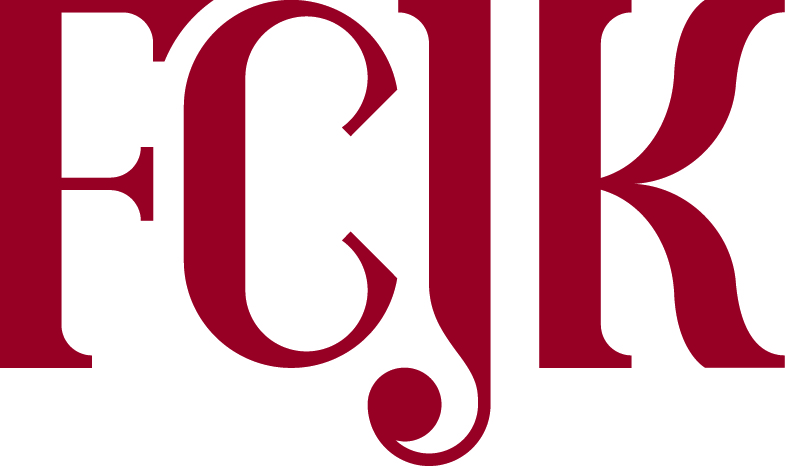 Fakultet za crnogorski jezik i književnost Bajova 134, Cetinje041/241-244 • 068/548-033 • 067/556-587www.fcjk.me • info@fcjk.meraspisujeKONKURSza upis na prvu godinu master studija (120 ECTS)CRNOGORSKI JEZIK I KNJIŽEVNOSTza studijsku 2020/2021. godinuPravo prijave na konkurs za upis imaju kandidati sa završenim osnovnim studijama obima najmanje 180 ECTS kredita ili završenim specijalističkim studijama iz odgovarajuće oblasti nauka sa srednjom ocjenom ne nižom od 8,00.Uz prijavu za upis kandidati podnose: diplomu o završenim osnovnim ili specijalističkim studijama;ličnu kartu ili kopiju izvoda iz matične knjige rođenih.Prijave na konkurs podnose se isključivo elektronski 1. i 2. oktobra 2020. godine do 14 h.Obrazac elektronske prijave može se preuzeti putem linka http://www.fcjk.me/wp-content/uploads/2020/09/prijavni-list-za-master-studije.pdf  Popunjenu i potpisanu prijavu uz ostalu neophodnu dokumentaciju potrebno je skenirati i poslati na imejl adresu info@fcjk.me. Originalna dokumenta će se dostavljati preporučenom/kurirskom pošiljkom na adresu Fakulteta zaključno s 3. oktobrom 2020. godine.Prijemni ispit biće organizovan 5. oktobra 2020. u 9h u prostorijama Fakulteta.Minimalan broj studenata za organizovanje master studija je pet, a maksimalan trideset. Studenti se finansiraju iz budžeta Crne Gore.Lista kandidata biće objavljena 6. X 2020. na oglasnoj tabli i sajtu Fakulteta, a upis primljenih kandidata biće organizovan 9. X 2020. od 10h do 13h u prostorijama Fakulteta.